EXECUTIVE COMMITTEE OF
 THE MULTILATERAL FUND FOR THE
 IMPLEMENTATION OF THE MONTREAL PROTOCOL
Eighty-second MeetingMontreal, 3-7 December 2018PROJECT PROPOSAL: GAMBIA (THE)This document consists of the comments and recommendation of the Secretariat on the following project proposal: Phase-outPROJECT EVALUATION SHEET – MULTI-YEAR PROJECTSGambia (the) PROJECT DESCRIPTIONOn behalf of the Government of the Gambia, UNEP as the lead implementing agency, has submitted a request for funding for the fourth tranche of stage I of the HCFC phase-out management plan (HPMP), at the amount of US $21,000, plus agency support costs of US $2,730 for UNEP only. The submission includes a progress report on the implementation of the third tranche, and the tranche implementation plan for 2018 to 2020.Report on HCFC consumptionThe Government of the Gambia reported a consumption of 0.44 ODP tonnes of HCFC-22 in 2017, which is 70.7 per cent below the HCFC baseline for compliance. The 2013-2017 HCFC consumption is shown in Table 1.Table 1. HCFC consumption in the Gambia (2013-2017 Article 7 data)Consumption has been decreasing gradually since 2013 due to the implementation of the licensing and quota system, the closure of major fish processing factories in three areas due to financial difficulties (as it was reported in the previous funding tranche); and implementation of training of technicians, resulting in the introduction of good servicing practices.Country programme (CP) implementation reportThe Government of the Gambia reported HCFC sector consumption data under the 2017 CP implementation report, which is consistent with the 2017 data reported under Article 7 of the Montreal Protocol.Progress report on the implementation of the third tranche of the HPMPCapacity building programmeThe Government of the Gambia continued to monitor the issuance of quotas to registered importers of HCFC-22 and HCFC-based equipment; completed three training workshops for 40 customs and law enforcement officers on identification of ODS and ODS-based equipment, and enforcement of ODS policies and regulations; implemented the new curricula for the customs school; monitored illegal trade of refrigerants; and conducted demonstration on the use of refrigerant identifiers. Refrigeration servicing sectorFifty technicians in the refrigeration and air-conditioning (RAC) servicing sector were trained on good refrigeration practices, including demonstration on refrigerant recovery and conversion to HCFCs alternatives, training of technicians to enhance servicing skills and equipment performance and efficiency, the use of low-global warming potential (GWP) refrigerants, and promotion of energy efficiency; two training workshops were organized for technicians to learn refrigerant safety, flammability and technologies such as CO2 and hydrocarbons (HC); two HCFC-based air-conditioners were replaced with R-290-based equipment, which is already available on the market; four meetings were held with refrigeration associations to discuss the safe use of flammable refrigerants and how to introduce safety standards in the use of such alternatives; and how best to manage a training centre for RAC technicians.Project implementation and monitoring unit (PMU)The National Ozone Unit (NOU) is responsible for monitoring HPMP activities, including HCFC consumption data, and inspection of major entry points of goods to check compliance with the quotas allocated in cooperation with the Customs department. Level of fund disbursementAs of September 2018, of the US $168,000 so far approved, US $144,102 had been disbursed (US $63,000 for UNEP and US $81,102 for UNIDO) as shown in Table 2. The balance of US $23,898 will be disbursed by mid-2019.Table 2. Financial report of stage I of the HPMP for the Gambia (US $)Implementation plan for the fourth tranche of the HPMPThe following activities will be implemented between December 2018 and December 2020:Training of 30 customs and enforcement officers on knowledge and skills to identify HCFCs and HCFC-based equipment; capacity building for enforcement of ODS-related legislation and regulations; and awareness raising on the officers’ role in enforcement (UNEP) (US $7,000);Training of 40 RAC technicians on good refrigeration servicing practices, including refrigerant recovery, recycling and reclaim, and on equipment performance and efficiency. Two workshops with the RAC association on the use of flammable and CO2 refrigerants, including installation and servicing of equipment in order to encourage the use of low- and zero-GWP alternatives of HCFCs, and energy efficiency (UNEP) (US $10,000); Four training workshops for 24 technicians on installation and maintenance of air-conditioning systems operating with flammable refrigerants; and procurement of additional tools (e.g., manifold gauges, precision scales, tool boxes, and leak detectors) for three regional centres; (UNIDO) (funds from the previous tranche); andRecruitment of one consultant to assist the NOU in monitoring the implementation of the HPMP, including field visits to refrigeration service workshops, and inspections at customs ports of entry, which are equipped with refrigerant identifiers to monitor cross border trade of refrigerants (UNEP) (US $4,000). SECRETARIAT’S COMMENTS AND RECOMMENDATIONCOMMENTSProgress report on the implementation of the third tranche of the HPMPLegal frameworkThe Government of the Gambia has issued an HCFC-22 import quota of 0.6 ODP tonnes for 2018, which is below the Montreal Protocol control targets. The Government reported that the ban of HCFC-22-based equipment would be enforced effective 1 January 2020. A National Climate Change policy has been drafted, which among other provisions, would assist in the phase-out of high GWP refrigerants. A cabinet paper on the ratification of the Kigali Amendment had also been completed.Refrigeration servicing sectorTo strengthen the service skills of technicians and ensure the long-term sustainability of the training programmes, the Government of the Gambia has established strong links with vocational training centres and the RAC association. In addition, the Government is promoting the introduction of low and zero-GWP alternative technologies in the RAC sector. Currently, 200 R-290-based air-conditioning units have been purchased, and some of them will be delivered to different institutions in partnership with the Gambia Technical Training Institute. Additional units will be purchased and will be distributed to three regional centres in the country. As it was reported when the third tranche was submitted, HCFC-based equipment is not being retrofitted to flammable refrigerants. Conclusion The Secretariat noted that the import licensing and quota system is operational, and HCFC-22 consumption has been decreasing, with the consumption of 0.44 ODP tonnes in 2017 much lower than the allowable consumption of 1.35 ODP tonnes for that year. The Government has committed to enforce from 1 January 2020 the ban on the import of HCFC-22-based equipment, and is promoting the introduction of low and zero-GWP alternative technologies in the RAC sector. The activities in the servicing sector are progressing, and close cooperation has been established with vocational training centres and the refrigeration association in order to strengthen their activities and ensure sustainability of training activities in the country well into the future. The Government has also initiated the process for the ratification of the Kigali Amendment.RECOMMENDATIONThe Fund Secretariat recommends that the Executive Committee takes note of the progress report on the implementation of the third tranche of stage I of the HCFC phase-out management plan of (HPMP) for the Gambia; and further recommends blanket approval of the fourth tranche of stage I of the HPMP for the Gambia, and the corresponding 2018-2020 tranche implementation plan, at the funding level shown in the table below:UNITED
NATIONSUNITED
NATIONSEP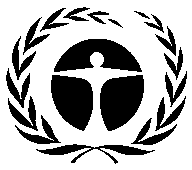 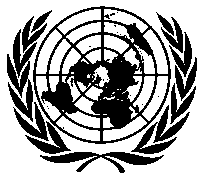 United NationsEnvironmentProgrammeDistr.GENERALUNEP/OzL.Pro/ExCom/82/5112 November 2018ORIGINAL: ENGLISHHCFC phase-out management plan (stage I, fourth tranche)UNEP and UNIDO(I) PROJECT TITLEAGENCYMEETING APPROVEDCONTROL MEASUREHCFC phase out plan (Stage I)UNEP (lead), UNIDO65th35% by 2020(II) LATEST ARTICLE 7 DATA (Annex C Group l)Year: 20170.44 (ODP tonnes)(III) LATEST COUNTRY PROGRAMME SECTORAL DATA (ODP tonnes)(III) LATEST COUNTRY PROGRAMME SECTORAL DATA (ODP tonnes)(III) LATEST COUNTRY PROGRAMME SECTORAL DATA (ODP tonnes)(III) LATEST COUNTRY PROGRAMME SECTORAL DATA (ODP tonnes)(III) LATEST COUNTRY PROGRAMME SECTORAL DATA (ODP tonnes)(III) LATEST COUNTRY PROGRAMME SECTORAL DATA (ODP tonnes)(III) LATEST COUNTRY PROGRAMME SECTORAL DATA (ODP tonnes)(III) LATEST COUNTRY PROGRAMME SECTORAL DATA (ODP tonnes)Year: 2017Year: 2017ChemicalAerosolFoamFire fightingRefrigerationRefrigerationSolventProcess agentLab useTotal sector consumptionManufacturingServicingHCFC-123HCFC-124HCFC-141bHCFC-141b in Imported Pre-blended PolyolHCFC-142bHCFC-220.440.44(IV) CONSUMPTION DATA (ODP tonnes)(IV) CONSUMPTION DATA (ODP tonnes)(IV) CONSUMPTION DATA (ODP tonnes)(IV) CONSUMPTION DATA (ODP tonnes)2009 - 2010 baseline:1.5Starting point for sustained aggregate reductions:1.5CONSUMPTION ELIGIBLE FOR FUNDING (ODP tonnes)CONSUMPTION ELIGIBLE FOR FUNDING (ODP tonnes)CONSUMPTION ELIGIBLE FOR FUNDING (ODP tonnes)CONSUMPTION ELIGIBLE FOR FUNDING (ODP tonnes)Already approved:0.52Remaining:0.98(V) BUSINESS PLAN(V) BUSINESS PLAN201820192020TotalUNEPODS phase-out (ODP tonnes)0.10.10.1UNEPFunding (US $)23,73023,73047,460(VI) PROJECT DATA(VI) PROJECT DATA(VI) PROJECT DATA2011201220132014201520162017201820192020TotalMontreal Protocol consumption limitsMontreal Protocol consumption limitsMontreal Protocol consumption limitsn/an/a1.51.51.351.351.351.351.350.98n/aMaximum allowable consumption (ODP tonnes)Maximum allowable consumption (ODP tonnes)Maximum allowable consumption (ODP tonnes)n/an/a1.51.51.351.351.351.351.350.98n/aAgreed funding (US$)UNEPProject costs25,000023,00020,00021,00021,000110,000Agreed funding (US$)UNEPSupport costs3,25002,9902,6002,7302,73014,300Agreed funding (US$)UNIDOProject costs50,000050,000100,000Agreed funding (US$)UNIDOSupport costs4,50004,5009,000Funds approved by ExCom (US$)Funds approved by ExCom (US$)Project costs75,000023,0000070,00000.00.00168,000Funds approved by ExCom (US$)Funds approved by ExCom (US$)Support costs7,75002,990007,10000.00.0017,840Total funds requested for approval at this meeting (US$)Total funds requested for approval at this meeting (US$)Project costs21,00021,000Total funds requested for approval at this meeting (US$)Total funds requested for approval at this meeting (US$)Support costs2,7302,730Secretariat's recommendation:Blanket approvalHCFC-2220132014201520162017BaselineMetric tonnes15.7014.0013.709.088.0027.3ODP tonnes0.860.770.750.500.441.5AgencyFirst trancheFirst trancheSecond trancheSecond trancheThird trancheThird trancheTotalTotalAgencyApprovedDisbursedApprovedDisbursedApprovedDisbursedApprovedDisbursedUNEP25,00025,00023,00023,00020,00015,00068,00063,000UNIDO50,00050,0000050,00031,102100,00081,102Total75,00075,00023,00023,00070,00046,102168,000144,102Disbursement rate (%)100.0100.0100.0100.065.965.985.885.8Project titleProject funding (US $)Support cost (US $)Implementing agency(a)HCFC phase-out management plan (stage I, fourth tranche)21,0002,730UNEP